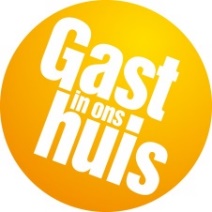 AZ Turnhout is een vooruitstrevend en groot regionaal ziekenhuis dat een ‘Gast-huis’ wil zijn in de letterlijke betekenis van het woord. Met ruim 2000 medewerkers en 200 artsen zijn we ook meteen één van de grootste werkgevers in de Kempen. De beste zorg bieden aan onze patiënten is onze missie, mensgericht en met aandacht voor de beleving van de patiënt en  zijn of haar naasten. Het ziekenhuis behaalde het hoog aangeschreven Qualicor kwaliteitslabel (tot voor kort gekend als NIAZ-kwaliteitslabel). Een vlotte samenwerking tussen alle diensten, van keukenhulp tot arts, van verpleging tot administratie, is daartoe de sleutel.
2 geriaters / internisten ouderengeneeskunde			Ref. 21-MED-111-DOCKenmerken dienst geriatrieAZ Turnhout wil de dienst geriatrie als één van haar speerpuntdiensten verder uitbouwen en is daarom op zoek naar 2 dynamische jonge collegae om dit samen met de aanwezige geriaters te verwezenlijken.AZ Turnhout biedt het volledig geriatrisch zorgprogramma aan: een geriatrische hospitalisatie-afdeling met 98 erkende bedden, een dagziekenhuis geriatrie en een liaison functie geriatrie.De dienst wordt ondersteund door een enthousiaste groep van verpleegkundigen, paramedici en administratieve krachten.We zijn een erkend opleidingscentrum voor coassistenten en medisch specialisten in opleiding voor inwendige ziekten.De infrastructuur is modern en ruim.KerntakenU bent samen met de rest van het team verantwoordelijk voor de gehospitaliseerde geriatrische patiënten. Daarnaast neemt u deel aan de liaison geriatrie (intern en extern), doet u poliklinische raadpleging en werkt u mee aan de verdere uitbouw van het geriatrisch dagziekenhuis. ProfielU bezit een diploma arts-specialist in de geriatrie of internist met specialisatie ouderengeneeskunde of bent in de laatste fase van uw opleiding.U heeft de ambitie om de dienst verder mee uit te bouwen en om hoogstaande kwalitatieve zorg aan te bieden.U kunt goed in een multidisciplinair team functioneren.Wij bieden uEen functie als medisch specialist binnen AZT, in het statuut van zelfstandig beroep.Een uitdagende functie met perspectief.Een aangename werksfeer en een professionele werkomgeving waar patiënt- en medewerkerstevredenheid een centrale rol innemenMeer info en/of solliciteren?Solliciteren kan, bij voorkeur per mail en met bijgevoegd CV naar goedele.beckers@azturnhout.be of per brief naar AZ Turnhout, t.a.v. Goedele Beckers, medisch directeur, Steenweg op Merksplas 44, 2300 Turnhout. Inlichtingen zijn ook te bekomen bij:Dr. Goedele Beckers, medisch directeur, tel. 014 44 46 66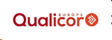 